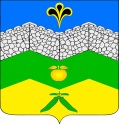 администрация адагумского сельского поселения                                   крымского района                          ПОСТАНОВЛЕНИЕот  05.06.2018 г.	                                                                                  № 71.1                                                                                                                                                                                                                 хутор  АдагумОб утверждении Плана мероприятий по устранению с 1 января 2019 года неэффективных льгот  (пониженных ставок по налогам) в  Адагумском сельском поселении Крымского района                В соответствии с распоряжением главы администрации (губернатора) Краснодарского края от 8 мая 2018 года № 112-р «Об утверждении Плана  мероприятий по реализации постановления Правительства Российской Федерации от 30 декабря 2017 года №1701 «О соглашениях, которые предусматривают меры по социально-экономическому развитию и оздоровлению государственных финансов субъектов Российской Федерации»  и Соглашением о мерах по социально-экономическому развитию и оздоровлению государственных финансов Краснодарского края от 5 февраля 2018 № 01-01-06/06-22»  постановляю:1. Утвердить План мероприятий по устранению с 1 января 2019 года неэффективных льгот (пониженных ставок по налогам) в  Адагумском сельском поселении (приложение).          2. Контроль за выполнением настоящего постановления возложить на специалиста 1 категории администрации  Адагумского сельского поселения Крымского района М. М. Козубенко.                    3.  Постановление вступает в силу со дня его подписания.	ГлаваАдагумского сельского поселенияКрымского района                                                                      П. Д. Багмут